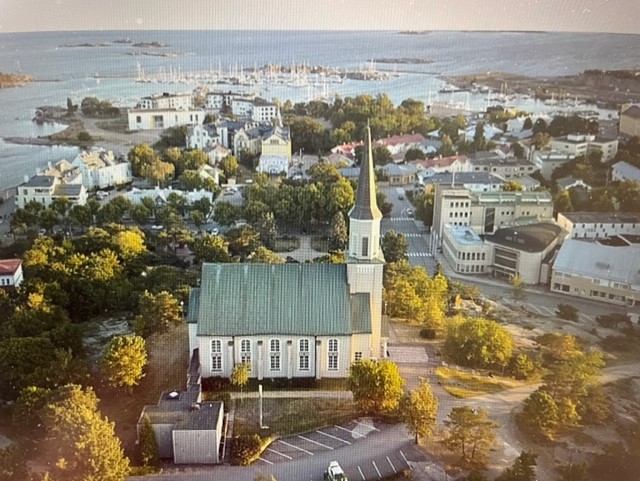 KEVÄTTÄ RINNASSA SUOMEN ETELÄSSÄ la 6.5.2023 Merta, ruokaa ja uusi taidemuseo - Hanko ja TammisaariHanko on virkeä, pieni merenrantakaupunki, jolla on kokoaan suurempi merkitys Suomen historiassa. 30 km hiekkarantoja, Suomen suurin turistivenesatama ja hyvät palvelut tekevät siitä kohteen, jossa käy n. 200 000 turistia vuosittain. Milloin näit viimeksi horisontin? Sehän Hangossa näkyy kaupungin kolmella laidalla; kyseessähän on niemi. Matkalla koette koskettavan hetken sotahistorian ja pianomusiikin kera Hangon kirkossa, nautitte lounaan Hangon kuuluisalla Casinolla meren rannalla, viihdytte informatiivisen yleiskierroksen aikana, ja lopuksi kotimatkalla tutustutte vielä aivan uuteen taidemuseo Chappeen Tammisaaressa. Jottei nälkä pääse yllättämään, teillä on vielä loppukahvit Tammisaaren Fyren-nimisessä merenrantaravintolassa. Hinta: 40 €/jäsen Ilmoittautumislinkki Aukeaa 30.3. klo 20:00 https://link.webropolsurveys.com/EP/23A5432E34BD03E1Aikataulu:9.00 lähtö Leppävaarasta10.30–11.30 vapaa-aikaa esim. shoppailuun11.45–12.45 Lounas Hangon Casinolla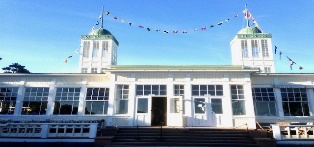 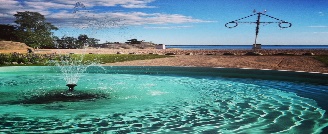 13.00–15.00 Viihdyttävä ja informatiivinen yleiskierros bussilla Hangossa sekä tunnelmallinen hetki Hangon kirkossa15.00–15.30 ajo Tammisaareen15.30–16.30 vierailu uudessa taidemuseo Chappessa Tammisaaressa 16.30–17.15 loppukahvit Fyren-ravintolassa Tammisaaressa 17.15–18.45 kotimatka